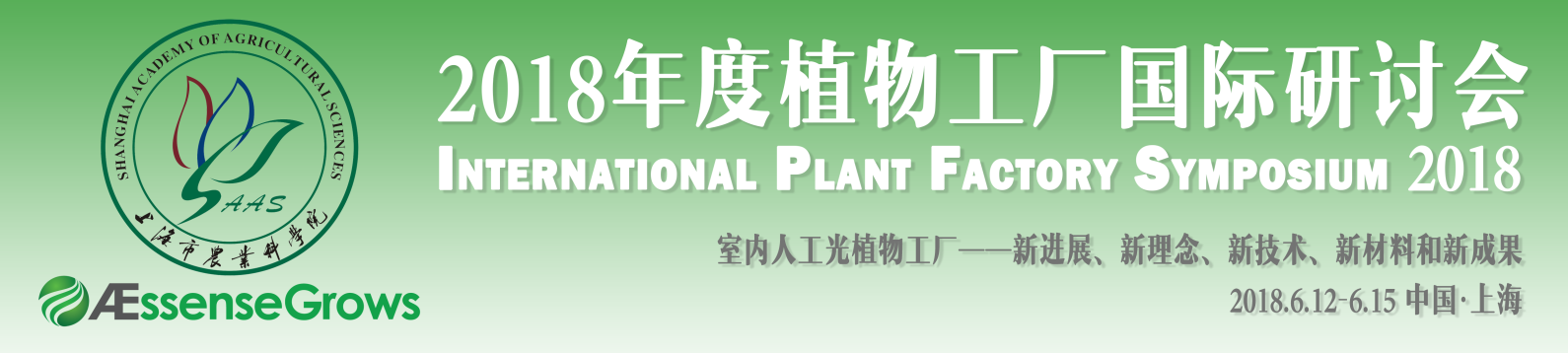 （以上为参与形式及权益，确认请打“√”）注册信息钻石级赞助120,000元1. 6名参会名额；2. 会议开幕/闭幕时介绍和感谢；3. 20分钟报告；4. 3x6米展台(首要地点)；5. 会议资料袋中放置宣传资料；6. 会刊彩页广告（跨页）；7. 论坛期间播放企业视频或宣传PPT；8. 独家冠名权；9. 会议背景板的显著位置出现冠名方企业名称以及LOGO；10.会议现场放置赞助机构两个易拉宝；11.企业标志出现在会议背景板和网站上；1. 6名参会名额；2. 会议开幕/闭幕时介绍和感谢；3. 20分钟报告；4. 3x6米展台(首要地点)；5. 会议资料袋中放置宣传资料；6. 会刊彩页广告（跨页）；7. 论坛期间播放企业视频或宣传PPT；8. 独家冠名权；9. 会议背景板的显著位置出现冠名方企业名称以及LOGO；10.会议现场放置赞助机构两个易拉宝；11.企业标志出现在会议背景板和网站上；1. 6名参会名额；2. 会议开幕/闭幕时介绍和感谢；3. 20分钟报告；4. 3x6米展台(首要地点)；5. 会议资料袋中放置宣传资料；6. 会刊彩页广告（跨页）；7. 论坛期间播放企业视频或宣传PPT；8. 独家冠名权；9. 会议背景板的显著位置出现冠名方企业名称以及LOGO；10.会议现场放置赞助机构两个易拉宝；11.企业标志出现在会议背景板和网站上；金牌赞助60,000元1. 5名参会名额；2. 会议期间做15分钟报告；3. 3x3米展台(首要地点)；4. 会议资料袋中放置宣传资料；5. 会刊彩页广告（1P）；6. 会议背景板的显著位置出现协办方企业名称以及LOGO；7. 企业标志出现在会议背景板和网站上；1. 5名参会名额；2. 会议期间做15分钟报告；3. 3x3米展台(首要地点)；4. 会议资料袋中放置宣传资料；5. 会刊彩页广告（1P）；6. 会议背景板的显著位置出现协办方企业名称以及LOGO；7. 企业标志出现在会议背景板和网站上；1. 5名参会名额；2. 会议期间做15分钟报告；3. 3x3米展台(首要地点)；4. 会议资料袋中放置宣传资料；5. 会刊彩页广告（1P）；6. 会议背景板的显著位置出现协办方企业名称以及LOGO；7. 企业标志出现在会议背景板和网站上；银牌赞助30,000元1. 4名参会名额；2. 3x3米展台；3. 公司标志在大会背景板上出现；4. 企业标志出现在会议背景板和网站上；5. 会后，赞助商将得到会议参会人员的名单和具体联系方式。1. 4名参会名额；2. 3x3米展台；3. 公司标志在大会背景板上出现；4. 企业标志出现在会议背景板和网站上；5. 会后，赞助商将得到会议参会人员的名单和具体联系方式。1. 4名参会名额；2. 3x3米展台；3. 公司标志在大会背景板上出现；4. 企业标志出现在会议背景板和网站上；5. 会后，赞助商将得到会议参会人员的名单和具体联系方式。铜牌赞助15,000元1. 3名参会名额；2. 3x3米展台；3. 企业标志出现在会议背景板和网站上；1. 3名参会名额；2. 3x3米展台；3. 企业标志出现在会议背景板和网站上；1. 3名参会名额；2. 3x3米展台；3. 企业标志出现在会议背景板和网站上；晚宴赞助100,000元1. 5名参会名额；2. 赞助商可在晚宴中进行15分钟演讲（可配合多媒体资料进行产品介绍）；3. 会刊彩页广告（1P）；4. 企业标志出现在会议背景板和网站上；5. 晚宴区域放置展板(设计由赞助商提供)；6. 在参会代表资料袋中放入公司宣传彩页；1. 5名参会名额；2. 赞助商可在晚宴中进行15分钟演讲（可配合多媒体资料进行产品介绍）；3. 会刊彩页广告（1P）；4. 企业标志出现在会议背景板和网站上；5. 晚宴区域放置展板(设计由赞助商提供)；6. 在参会代表资料袋中放入公司宣传彩页；1. 5名参会名额；2. 赞助商可在晚宴中进行15分钟演讲（可配合多媒体资料进行产品介绍）；3. 会刊彩页广告（1P）；4. 企业标志出现在会议背景板和网站上；5. 晚宴区域放置展板(设计由赞助商提供)；6. 在参会代表资料袋中放入公司宣传彩页；普通参会4月1日之前4月1日之前4月1日之后服务内容普通参会2400元/人2400元/人3000元/人报名注册、会议资料、会议用餐（午餐、晚餐、茶歇）2) 会议摘要 A4（会刊）单位名称（盖章）：单位名称（盖章）：单位名称（盖章）：单位名称（盖章）：单位名称（盖章）：单位名称（盖章）：通讯地址：通讯地址：通讯地址：通讯地址：通讯地址：通讯地址：需要预定房间数量： 需要预定房间数量： 需要预定房间数量： 需要预定房间数量： 需要预定房间数量： 需要预定房间数量： 姓名性别职务电话手机E-mail说明： 1、因名额有限，请参与单位确认报名后一周内支付所有款项，以便组委会统筹安排；2、以上所有参与方式包含茶歇、餐饮、资料、会务费；交通住宿费自理，住宿可由组委会代为预订；3、现场注册、缴费统一为：3000元/人。付费方式:请将款项汇至组委会指定账号户  名：上海蔬菜经济研究会开户行：中国农业银行股份有限公司上海长风支行帐  号：03384300801055639请您在此处备注发票抬头：_________________________________________________________     请填写准确，财务开发票以此为据。说明： 1、因名额有限，请参与单位确认报名后一周内支付所有款项，以便组委会统筹安排；2、以上所有参与方式包含茶歇、餐饮、资料、会务费；交通住宿费自理，住宿可由组委会代为预订；3、现场注册、缴费统一为：3000元/人。付费方式:请将款项汇至组委会指定账号户  名：上海蔬菜经济研究会开户行：中国农业银行股份有限公司上海长风支行帐  号：03384300801055639请您在此处备注发票抬头：_________________________________________________________     请填写准确，财务开发票以此为据。说明： 1、因名额有限，请参与单位确认报名后一周内支付所有款项，以便组委会统筹安排；2、以上所有参与方式包含茶歇、餐饮、资料、会务费；交通住宿费自理，住宿可由组委会代为预订；3、现场注册、缴费统一为：3000元/人。付费方式:请将款项汇至组委会指定账号户  名：上海蔬菜经济研究会开户行：中国农业银行股份有限公司上海长风支行帐  号：03384300801055639请您在此处备注发票抬头：_________________________________________________________     请填写准确，财务开发票以此为据。说明： 1、因名额有限，请参与单位确认报名后一周内支付所有款项，以便组委会统筹安排；2、以上所有参与方式包含茶歇、餐饮、资料、会务费；交通住宿费自理，住宿可由组委会代为预订；3、现场注册、缴费统一为：3000元/人。付费方式:请将款项汇至组委会指定账号户  名：上海蔬菜经济研究会开户行：中国农业银行股份有限公司上海长风支行帐  号：03384300801055639请您在此处备注发票抬头：_________________________________________________________     请填写准确，财务开发票以此为据。说明： 1、因名额有限，请参与单位确认报名后一周内支付所有款项，以便组委会统筹安排；2、以上所有参与方式包含茶歇、餐饮、资料、会务费；交通住宿费自理，住宿可由组委会代为预订；3、现场注册、缴费统一为：3000元/人。付费方式:请将款项汇至组委会指定账号户  名：上海蔬菜经济研究会开户行：中国农业银行股份有限公司上海长风支行帐  号：03384300801055639请您在此处备注发票抬头：_________________________________________________________     请填写准确，财务开发票以此为据。说明： 1、因名额有限，请参与单位确认报名后一周内支付所有款项，以便组委会统筹安排；2、以上所有参与方式包含茶歇、餐饮、资料、会务费；交通住宿费自理，住宿可由组委会代为预订；3、现场注册、缴费统一为：3000元/人。付费方式:请将款项汇至组委会指定账号户  名：上海蔬菜经济研究会开户行：中国农业银行股份有限公司上海长风支行帐  号：03384300801055639请您在此处备注发票抬头：_________________________________________________________     请填写准确，财务开发票以此为据。